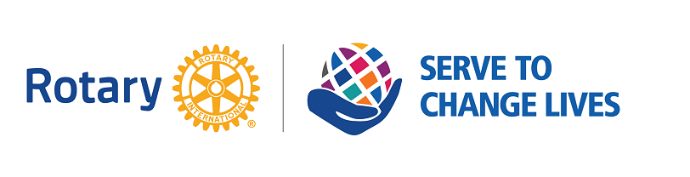 		       Hanover Rotary Club Minutes11/3/21 Weekly MeetingBrenda called the meeting to order at 6:50 PM.  Blessing:  BrendaPledge:  Attending Members:  Ken, Mike, Judson, Janice, Michelle, Rachel and Mike Swinford, Aimee, David Creasey, Brenda, Robert, Glenn, Holly, Ed Via, Ted, RobertHonorary Rotarian:  NoneVisiting Rotarians:  NoneGuests: Sanjeev Saxena, potential new member; Captain Jason Burns, Salvation ArmySergeant-at-Arms Report:  14 Rotarians are present with 2 guests present. He told a couple of fun jokesHappy Bucks: Glenn is happy because he got a bunch of peanut orders tonightRachel is happy because the Braves won. Everyone else seemed happy too!Mike had his flu shot and COVID booster today in the same arm and is not sure if he will happy or sad yet!Janice is happy to see Ed and Jason tonightRotary Minute: Ken gave a Rotary minute – November is Rotary Foundation month – clubs and districts call attention to programs of the Foundation and cultivate contributions to the foundation and Paul Harris Society. We also have a Hanover Rotary Club Foundation – it doesn’t take the place of contributions to the RI Foundation, but we will talk about it more later this month.Announcements:Two more weeks for Peanut Sales! Orders are due by November 17. They will be delivered on December 9 at the Christmas Party. Giving Tuesday is November 30 – stay tuned for more detailsChristmas Party, Thursday, December 9th at Ashcreek  (No meeting on Dec 8)Janice had a sign-up sheet for the Red Kettle Salvation Army December 4. Contact her if you want to sign up.Upcoming speakersNov 10 – Lauren Gilbert - Sorensen Institute for Political Leadership Wreaths Across America – December 18 at 11 a.m. to lay wreaths – Cold Harbor CemeteryWe can purchase wreaths ahead of time to be laid at the cemetery.Program:  Captain Jason Burns is from the Salvation Army. The history of the bell is unique to the Salvation Army. You often see a kettle stand or Santa ringing the bell at the beginning of Christmas movies. It’s synonymous with Christmas. SA was started in 1865 in London, England and then started in the second country of India, which was part of the British Empire at the time. In the 1860’s the SA was struggling San Francisco, with the population explosion and trying to help people. They started soup kitchens to help the people and were struggling to fund it. They set up a pot to try and collect money – but it was loud on the streets with the docks and all the noise, so to draw attention to the kettle, they would stand in the street and ring the bell. They came to Richmond in 1885.They do hire bell ringers, before the pandemic, they hired 150 and last year hired 70, ending the season with 50. Janice is working with Captain Burn to involve Rotary more in the effort. This year the Salvation Army will partner with Rotary Clubs around the region 7600 to help with the ringing. Every club has been challenged to ring the bell the first weekend and raise a total of $50,000 which translates to approx. $800 per club. When people volunteer, they don’t have pay people so it doubles the contribution.To help with fundraising, they are selling sponsorship for the kettles. Also there is new logo for the Richmond Angel Tree. Go to website to find out more.After Judson led the Club in the 4-Way Test, Brenda adjourned the meeting at 7:32 p.m.									Michelle Nelms	